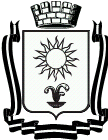 ПОСТАНОВЛЕНИЕАДМИНИСТРАЦИИ ГОРОДА-КУРОРТА КИСЛОВОДСКАСТАВРОПОЛЬСКОГО КРАЯ                      	                     город-курорт Кисловодск	                   №       0	О внесении изменений  в пункт 2 постановления администрации города-курорта Кисловодска от 18.10.2018 № 956 «О наделении должностных лиц, замещающих должности муниципальной службы органов местного самоуправления городского округа города-курорта Кисловодска, полномочиями по составлению протоколов об административных правонарушениях»	          В соответствии с Федеральным законом от 06 октября 2003 года №131-ФЗ «Об общих принципах организации местного самоуправления в Российской Федерации», Кодексом Российской Федерации об административных правонарушениях,  Законом Ставропольского края от 10 апреля 2008 года № 20-кз «Об административных правонарушениях в Ставропольском крае», руководствуясь Уставом городского округа города-курорта Кисловодска Ставропольского края, Решением Думы города-курорта Кисловодска от 27 мая 2020 года № 52-520 «Об утверждении структуры администрации города-курорта Кисловодска», администрация города-курорта Кисловодска	ПОСТАНОВЛЯЕТ:1. Внести следующие изменения в пункт 2 постановления администрации города-курорта Кисловодска от 18.10.2018 №  956 «О наделении должностных лиц, замещающих должности муниципальной службы органов местного самоуправления городского округа города-курорта Кисловодска, полномочиями по составлению протоколов об административных правонарушениях»:1.1. подпункт 2.2. изложить в следующей редакции: «Должностных лиц управления муниципального контроля администрации города-курорта Кисловодска составлять протоколы об административных правонарушениях, предусмотренных статьями, 2.2, 4.1, 4.2, 4.13, 7.1, 9.4 Закона Ставропольского края от 10 апреля 2008 года № 20-кз «Об административных правонарушениях в Ставропольском крае»;1.2.  подпункт 2.6. изложить в следующей редакции: «Должностных лиц управления городского хозяйства администрации города-курорта  Кисловодска составлять  протоколы об административных правонарушениях, предусмотренных статьями 4.12 (в части парковок (парковочных мест), расположенных на автомобильных дорогах общего пользования местного значения), 6.1, 6.2, частью 3, 4 статьи 6.3, 7.6 (в части несоблюдения ограничений или нарушения запрета на пребывание граждан в лесах, установленных или установленного муниципальными правовыми актами), 7.7 (в части нарушений на лесных участках, расположенных на землях, находящихся в собственности муниципальных образований Ставропольского края, или землях, государственная собственность на которые не разграничена) Закона Ставропольского края от 10 апреля 2008 года № 20-кз «Об административных правонарушениях в Ставропольском крае», статьями 7.21 – 7.23, 7.232, 7.322, частями 4 и 5 статьи 9.16, статьями 19.6, 19.7.11 Кодекса Российской Федерации об административных правонарушениях».          2. Информационно-аналитическому отделу администрации города-курорта Кисловодска опубликовать настоящее постановление в городском общественно-политическом еженедельнике «Кисловодская газета» и на официальном сайте администрации города-курорта Кисловодска в сети Интернет.            3. Контроль  за  выполнением  настоящего постановления возложить на заместителя главы администрации, начальника управления по общественной безопасности,  ЧС и ГО  администрации города-курорта Кисловодска С.Н. Грачева.		  	4. Настоящее постановление вступает в силу со дня его официального опубликования.Глава города-курорта Кисловодска                                                              Е.И. Моисеев____________________________________________________________________________________________________________________Проект  вносит  заместитель  главы  администрации,  начальник   управления по   общественной  безопасности,   ЧС и  ГО  города-курорта Кисловодска   С.Н. Грачев                                                                                         Проект визируют:Начальник управлениямуниципального контроля администрации города-курорта Кисловодска			        Ю.А. Писарев						И.о. начальника правового управленияадминистрации города-курорта Кисловодска 				                                       О.С. КавалеристоваУправляющий делами администрациигорода-курорта Кисловодска 						          Г.Л. РубцоваПроект подготовлен управлением муниципального контроля администрации города-курорта Кисловодска